Информатика – тест1. Десктоп је: статусна линија радна површина иконица2. Који фајл од понуђених је највећи (укуцај назив фајла нпр: песма, видео, игрица или таблица): - песма 3,45 МB - видео 1,23 GB - игрица 350,23 МB - таблица 1,42 КB3. Унутрашње меморије су: Екстерни хард-диск Google Drive Ram, Rom, HDD4. Пречица Ctrl+C на тастатури представља: Paste (налепи) Copy (копирај) Cut (премести)5. Google Drive представља: онлајн меморију спољашњу меморију унутрашњу меморију6. Која команда снима документ под другим именом: Save As Open Rename7. Име фолдера мењамо командом: Rename Paste Delete Copy8. Ако се обрише пречица програма са радне површине, програм ће остати имсталиран на рачунару. нетачно тачно9. Хардвер представља све чврсте делове на рачунару. тачно нетачно10. Означи оперативне системе: Linux Paint Windows iOS Word11. На слици је приказан: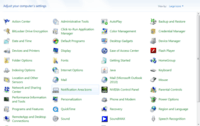  Desktop My Computer Control Panel12. Софтвер може бити: ништа од понуђеног Систематични Системски и кориснички13. Фајлови се налазе у фолдерима. нетачно тачно14. Екстензије фајла .doc и .docx припадају типу фајла који приказује: слику видео текст15. Тастатура, миш и скенер су: излазни уређаји улазни уређаји16. За брисање фајлова користимо команду: Copy Delete Paste17. На који начин се врши копирање? десни клик миша - Rename, десни клик - Paste десни клик миша - Paste десни клик миша - Copy, десни клик - Paste десни клик миша - Cut, десни клик - Paste18. Селектуј два тачна одговора. - Слику у Paint-у чувамо на следећи начин: Ништа од понуђеног File/Save As X/Save File/edit19. Jpg, png и bmp су формати видеа текста звука слика20. Којој групи софтвера припада MS Word: кориснички системски